HOUSEHOLD QUESTIONNAIRE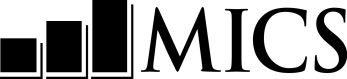 Name and year of surveyHOUSEHOLD QUESTIONNAIREName and year of surveyHOUSEHOLD QUESTIONNAIREName and year of surveyHOUSEHOLD QUESTIONNAIREName and year of surveyHOUSEHOLD QUESTIONNAIREName and year of surveyHOUSEHOLD QUESTIONNAIREName and year of survey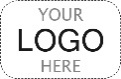 household information panelhousehold information panelhousehold information panelHHHHHHHH1. Cluster number:	___ ___ ___HH1. Cluster number:	___ ___ ___HH2. Household number:	___ ___HH2. Household number:	___ ___HH2. Household number:	___ ___HH2. Household number:	___ ___HH3. Interviewer’s name and number:Name 	 ___ ___ ___HH3. Interviewer’s name and number:Name 	 ___ ___ ___HH4. Supervisor’s name and number:Name 	 ___ ___ ___HH4. Supervisor’s name and number:Name 	 ___ ___ ___HH4. Supervisor’s name and number:Name 	 ___ ___ ___HH4. Supervisor’s name and number:Name 	 ___ ___ ___HH5. Day / Month / Year of interview:___ ___ /___ ___ /  2   0   1  ___HH5. Day / Month / Year of interview:___ ___ /___ ___ /  2   0   1  ___HH7. Region:Region 1	1Region 2	2Region 3	3Region 4	4Region 5	5HH7. Region:Region 1	1Region 2	2Region 3	3Region 4	4Region 5	5HH7. Region:Region 1	1Region 2	2Region 3	3Region 4	4Region 5	5HH7. Region:Region 1	1Region 2	2Region 3	3Region 4	4Region 5	5HH6. Area:Urban	1Rural	2HH7. Region:Region 1	1Region 2	2Region 3	3Region 4	4Region 5	5HH7. Region:Region 1	1Region 2	2Region 3	3Region 4	4Region 5	5HH7. Region:Region 1	1Region 2	2Region 3	3Region 4	4Region 5	5HH7. Region:Region 1	1Region 2	2Region 3	3Region 4	4Region 5	5HH8. Is the household selected for Questionnaire for Men?Yes	1No	2HH7. Region:Region 1	1Region 2	2Region 3	3Region 4	4Region 5	5HH7. Region:Region 1	1Region 2	2Region 3	3Region 4	4Region 5	5HH7. Region:Region 1	1Region 2	2Region 3	3Region 4	4Region 5	5HH7. Region:Region 1	1Region 2	2Region 3	3Region 4	4Region 5	5HH9. Is the household selected for Water Quality Testing?Yes	1No	2HH10. Is the household selected for blank testing?HH10. Is the household selected for blank testing?Yes	1No	2Yes	1No	2Check that the respondent is a knowledgeable member of the household and at least 18 years old before proceeding. You may only interview a child age 15-17 if there is no adult member of the household or all adult members are incapacitated. You may not interview a child under age 15.Check that the respondent is a knowledgeable member of the household and at least 18 years old before proceeding. You may only interview a child age 15-17 if there is no adult member of the household or all adult members are incapacitated. You may not interview a child under age 15.HH11. Record the time.HH11. Record the time.Check that the respondent is a knowledgeable member of the household and at least 18 years old before proceeding. You may only interview a child age 15-17 if there is no adult member of the household or all adult members are incapacitated. You may not interview a child under age 15.Check that the respondent is a knowledgeable member of the household and at least 18 years old before proceeding. You may only interview a child age 15-17 if there is no adult member of the household or all adult members are incapacitated. You may not interview a child under age 15.HourS:		MinutesCheck that the respondent is a knowledgeable member of the household and at least 18 years old before proceeding. You may only interview a child age 15-17 if there is no adult member of the household or all adult members are incapacitated. You may not interview a child under age 15.Check that the respondent is a knowledgeable member of the household and at least 18 years old before proceeding. You may only interview a child age 15-17 if there is no adult member of the household or all adult members are incapacitated. You may not interview a child under age 15.__ __:		__ __HH12. Hello, my name is (your name). We are from National Statistical Office. We are conducting a survey about the situation of children, families and households. I would like to talk to you about these subjects. This interview usually takes about number minutes. Following this, I may ask to conduct additional interviews with you or other individual members of your household. All the information we obtain will remain strictly confidential and anonymous. If you do not wish to answer a question or stop the interview, please let me know. May I start now?HH12. Hello, my name is (your name). We are from National Statistical Office. We are conducting a survey about the situation of children, families and households. I would like to talk to you about these subjects. This interview usually takes about number minutes. Following this, I may ask to conduct additional interviews with you or other individual members of your household. All the information we obtain will remain strictly confidential and anonymous. If you do not wish to answer a question or stop the interview, please let me know. May I start now?HH12. Hello, my name is (your name). We are from National Statistical Office. We are conducting a survey about the situation of children, families and households. I would like to talk to you about these subjects. This interview usually takes about number minutes. Following this, I may ask to conduct additional interviews with you or other individual members of your household. All the information we obtain will remain strictly confidential and anonymous. If you do not wish to answer a question or stop the interview, please let me know. May I start now?HH12. Hello, my name is (your name). We are from National Statistical Office. We are conducting a survey about the situation of children, families and households. I would like to talk to you about these subjects. This interview usually takes about number minutes. Following this, I may ask to conduct additional interviews with you or other individual members of your household. All the information we obtain will remain strictly confidential and anonymous. If you do not wish to answer a question or stop the interview, please let me know. May I start now?Yes, permission is given	1No, permission is not given	21List of Household Members2HH461List of Household Members2HH461List of Household Members2HH46HH46. Result of Household Questionnaire interview:Discuss any result not completed with Supervisor.Completed	01No household member at home or no competent 	respondent at home at time of visit	02Entire household absent for extended period of time	03Refused	04Dwelling vacant or address not a dwelling	05Dwelling destroyed	06Dwelling not found	07Other (specify)	96HH47. Name and line number of the respondent to Household Questionnaire interview:Name	 ___ ___To be filled after the Household Questionnaire is completedTo be filled after the Household Questionnaire is completedTo be filled after all the questionnaires are completedTo be filled after all the questionnaires are completedHH47. Name and line number of the respondent to Household Questionnaire interview:Name	 ___ ___Total NumberTotal Numbercompleted Numbercompleted NumberHousehold membersHH48__ __Women age 15-49HH49__ __HH53__ __If household is selected for Questionnaire for Men:Men age 15-49HH50__ __HH54__ __Children under age 5HH51__ __HH55__ __Children age 5-17HH52__ __HH56ZERO	0ONE	1HH57. Field editor’s name and number:Name	 ___ ___ ___HH58. Main data entry clerk’s name and number:Name	 ___ ___ ___list of household members	HLlist of household members	HLlist of household members	HLlist of household members	HLlist of household members	HLlist of household members	HLlist of household members	HLlist of household members	HLlist of household members	HLlist of household members	HLlist of household members	HLlist of household members	HLlist of household members	HLlist of household members	HLlist of household members	HLlist of household members	HLlist of household members	HLlist of household members	HLlist of household members	HLlist of household members	HLlist of household members	HLlist of household members	HLlist of household members	HLlist of household members	HLlist of household members	HLFirst complete HL2 for all members of the household. Then proceed with HL3 and HL4 vertically. Once HL2-HL4 are complete for all members, make sure to probe for additional members: Those that are not currently at home, any infants or small children and any others who may not be family (such as servants, friends) but who usually live in the household. 	Then, ask questions HL5-HL20 for each member one at a time. If additional questionnaires are used, indicate by ticking this box:	First complete HL2 for all members of the household. Then proceed with HL3 and HL4 vertically. Once HL2-HL4 are complete for all members, make sure to probe for additional members: Those that are not currently at home, any infants or small children and any others who may not be family (such as servants, friends) but who usually live in the household. 	Then, ask questions HL5-HL20 for each member one at a time. If additional questionnaires are used, indicate by ticking this box:	First complete HL2 for all members of the household. Then proceed with HL3 and HL4 vertically. Once HL2-HL4 are complete for all members, make sure to probe for additional members: Those that are not currently at home, any infants or small children and any others who may not be family (such as servants, friends) but who usually live in the household. 	Then, ask questions HL5-HL20 for each member one at a time. If additional questionnaires are used, indicate by ticking this box:	First complete HL2 for all members of the household. Then proceed with HL3 and HL4 vertically. Once HL2-HL4 are complete for all members, make sure to probe for additional members: Those that are not currently at home, any infants or small children and any others who may not be family (such as servants, friends) but who usually live in the household. 	Then, ask questions HL5-HL20 for each member one at a time. If additional questionnaires are used, indicate by ticking this box:	First complete HL2 for all members of the household. Then proceed with HL3 and HL4 vertically. Once HL2-HL4 are complete for all members, make sure to probe for additional members: Those that are not currently at home, any infants or small children and any others who may not be family (such as servants, friends) but who usually live in the household. 	Then, ask questions HL5-HL20 for each member one at a time. If additional questionnaires are used, indicate by ticking this box:	First complete HL2 for all members of the household. Then proceed with HL3 and HL4 vertically. Once HL2-HL4 are complete for all members, make sure to probe for additional members: Those that are not currently at home, any infants or small children and any others who may not be family (such as servants, friends) but who usually live in the household. 	Then, ask questions HL5-HL20 for each member one at a time. If additional questionnaires are used, indicate by ticking this box:	First complete HL2 for all members of the household. Then proceed with HL3 and HL4 vertically. Once HL2-HL4 are complete for all members, make sure to probe for additional members: Those that are not currently at home, any infants or small children and any others who may not be family (such as servants, friends) but who usually live in the household. 	Then, ask questions HL5-HL20 for each member one at a time. If additional questionnaires are used, indicate by ticking this box:	First complete HL2 for all members of the household. Then proceed with HL3 and HL4 vertically. Once HL2-HL4 are complete for all members, make sure to probe for additional members: Those that are not currently at home, any infants or small children and any others who may not be family (such as servants, friends) but who usually live in the household. 	Then, ask questions HL5-HL20 for each member one at a time. If additional questionnaires are used, indicate by ticking this box:	First complete HL2 for all members of the household. Then proceed with HL3 and HL4 vertically. Once HL2-HL4 are complete for all members, make sure to probe for additional members: Those that are not currently at home, any infants or small children and any others who may not be family (such as servants, friends) but who usually live in the household. 	Then, ask questions HL5-HL20 for each member one at a time. If additional questionnaires are used, indicate by ticking this box:	First complete HL2 for all members of the household. Then proceed with HL3 and HL4 vertically. Once HL2-HL4 are complete for all members, make sure to probe for additional members: Those that are not currently at home, any infants or small children and any others who may not be family (such as servants, friends) but who usually live in the household. 	Then, ask questions HL5-HL20 for each member one at a time. If additional questionnaires are used, indicate by ticking this box:	First complete HL2 for all members of the household. Then proceed with HL3 and HL4 vertically. Once HL2-HL4 are complete for all members, make sure to probe for additional members: Those that are not currently at home, any infants or small children and any others who may not be family (such as servants, friends) but who usually live in the household. 	Then, ask questions HL5-HL20 for each member one at a time. If additional questionnaires are used, indicate by ticking this box:	First complete HL2 for all members of the household. Then proceed with HL3 and HL4 vertically. Once HL2-HL4 are complete for all members, make sure to probe for additional members: Those that are not currently at home, any infants or small children and any others who may not be family (such as servants, friends) but who usually live in the household. 	Then, ask questions HL5-HL20 for each member one at a time. If additional questionnaires are used, indicate by ticking this box:	First complete HL2 for all members of the household. Then proceed with HL3 and HL4 vertically. Once HL2-HL4 are complete for all members, make sure to probe for additional members: Those that are not currently at home, any infants or small children and any others who may not be family (such as servants, friends) but who usually live in the household. 	Then, ask questions HL5-HL20 for each member one at a time. If additional questionnaires are used, indicate by ticking this box:	First complete HL2 for all members of the household. Then proceed with HL3 and HL4 vertically. Once HL2-HL4 are complete for all members, make sure to probe for additional members: Those that are not currently at home, any infants or small children and any others who may not be family (such as servants, friends) but who usually live in the household. 	Then, ask questions HL5-HL20 for each member one at a time. If additional questionnaires are used, indicate by ticking this box:	First complete HL2 for all members of the household. Then proceed with HL3 and HL4 vertically. Once HL2-HL4 are complete for all members, make sure to probe for additional members: Those that are not currently at home, any infants or small children and any others who may not be family (such as servants, friends) but who usually live in the household. 	Then, ask questions HL5-HL20 for each member one at a time. If additional questionnaires are used, indicate by ticking this box:	First complete HL2 for all members of the household. Then proceed with HL3 and HL4 vertically. Once HL2-HL4 are complete for all members, make sure to probe for additional members: Those that are not currently at home, any infants or small children and any others who may not be family (such as servants, friends) but who usually live in the household. 	Then, ask questions HL5-HL20 for each member one at a time. If additional questionnaires are used, indicate by ticking this box:	First complete HL2 for all members of the household. Then proceed with HL3 and HL4 vertically. Once HL2-HL4 are complete for all members, make sure to probe for additional members: Those that are not currently at home, any infants or small children and any others who may not be family (such as servants, friends) but who usually live in the household. 	Then, ask questions HL5-HL20 for each member one at a time. If additional questionnaires are used, indicate by ticking this box:	First complete HL2 for all members of the household. Then proceed with HL3 and HL4 vertically. Once HL2-HL4 are complete for all members, make sure to probe for additional members: Those that are not currently at home, any infants or small children and any others who may not be family (such as servants, friends) but who usually live in the household. 	Then, ask questions HL5-HL20 for each member one at a time. If additional questionnaires are used, indicate by ticking this box:	First complete HL2 for all members of the household. Then proceed with HL3 and HL4 vertically. Once HL2-HL4 are complete for all members, make sure to probe for additional members: Those that are not currently at home, any infants or small children and any others who may not be family (such as servants, friends) but who usually live in the household. 	Then, ask questions HL5-HL20 for each member one at a time. If additional questionnaires are used, indicate by ticking this box:	First complete HL2 for all members of the household. Then proceed with HL3 and HL4 vertically. Once HL2-HL4 are complete for all members, make sure to probe for additional members: Those that are not currently at home, any infants or small children and any others who may not be family (such as servants, friends) but who usually live in the household. 	Then, ask questions HL5-HL20 for each member one at a time. If additional questionnaires are used, indicate by ticking this box:	First complete HL2 for all members of the household. Then proceed with HL3 and HL4 vertically. Once HL2-HL4 are complete for all members, make sure to probe for additional members: Those that are not currently at home, any infants or small children and any others who may not be family (such as servants, friends) but who usually live in the household. 	Then, ask questions HL5-HL20 for each member one at a time. If additional questionnaires are used, indicate by ticking this box:	First complete HL2 for all members of the household. Then proceed with HL3 and HL4 vertically. Once HL2-HL4 are complete for all members, make sure to probe for additional members: Those that are not currently at home, any infants or small children and any others who may not be family (such as servants, friends) but who usually live in the household. 	Then, ask questions HL5-HL20 for each member one at a time. If additional questionnaires are used, indicate by ticking this box:	First complete HL2 for all members of the household. Then proceed with HL3 and HL4 vertically. Once HL2-HL4 are complete for all members, make sure to probe for additional members: Those that are not currently at home, any infants or small children and any others who may not be family (such as servants, friends) but who usually live in the household. 	Then, ask questions HL5-HL20 for each member one at a time. If additional questionnaires are used, indicate by ticking this box:	First complete HL2 for all members of the household. Then proceed with HL3 and HL4 vertically. Once HL2-HL4 are complete for all members, make sure to probe for additional members: Those that are not currently at home, any infants or small children and any others who may not be family (such as servants, friends) but who usually live in the household. 	Then, ask questions HL5-HL20 for each member one at a time. If additional questionnaires are used, indicate by ticking this box:	First complete HL2 for all members of the household. Then proceed with HL3 and HL4 vertically. Once HL2-HL4 are complete for all members, make sure to probe for additional members: Those that are not currently at home, any infants or small children and any others who may not be family (such as servants, friends) but who usually live in the household. 	Then, ask questions HL5-HL20 for each member one at a time. If additional questionnaires are used, indicate by ticking this box:	HL1. LinenumberHL2. First, please tell me the name of each person who usually lives here, starting with the head of the household.Probe for additional household members.HL2. First, please tell me the name of each person who usually lives here, starting with the head of the household.Probe for additional household members.HL3. What is the relationship of (name) to the head of household?HL4. Is (name) male or female?1 Male2 FemaleHL5. What is (name)’s date of birth?HL5. What is (name)’s date of birth?HL6. How old is (name)?Record in completed years.If age is 95 or above, record ‘95’.HL6. How old is (name)?Record in completed years.If age is 95 or above, record ‘95’.HL7. Did (name) stay here last night?1 Yes2 NoHL8. Circle line number if woman and age 15-49.HL9. Circle line number if man, age 15-49 and HH8 is yes.HL10. Circle line number if age 0-4.HL11. Age 0-17?1 Yes2 No	Next LineHL11. Age 0-17?1 Yes2 No	Next LineHL12. Is (name)’s natural mother alive?1 Yes2 No	HL168 DK	HL16HL13. Does (name)’s natural mother live in this household?1 Yes2 No	HL15HL14. Record the line number of mother and go to HL16.HL15. Where does (name)’s natural mother live?1 abroad2 In another household in the same region3 in another household in another region4 Institution in this country8 DKHL16. Is (name)’s natural father alive?1 Yes2 No	HL208 DK	HL20HL16. Is (name)’s natural father alive?1 Yes2 No	HL208 DK	HL20HL17. Does (name)’s natural father live in this household?1 Yes2 No	HL19HL18. Record the line number of father and go to HL20.HL19. Where does (name)’s natural father live?1 abroad2 In another household in the same region3 in another household in another region4 Institution in this country8 DKHL20. Copy the line number of mother from HL14. If blank, ask:Who is the primary caretaker of (name)?If “no one” for a child age 15-17, record ‘90’.HL1. LinenumberHL2. First, please tell me the name of each person who usually lives here, starting with the head of the household.Probe for additional household members.HL2. First, please tell me the name of each person who usually lives here, starting with the head of the household.Probe for additional household members.HL3. What is the relationship of (name) to the head of household?HL4. Is (name) male or female?1 Male2 Female98 DK9998 DKHL6. How old is (name)?Record in completed years.If age is 95 or above, record ‘95’.HL6. How old is (name)?Record in completed years.If age is 95 or above, record ‘95’.HL7. Did (name) stay here last night?1 Yes2 NoHL8. Circle line number if woman and age 15-49.HL9. Circle line number if man, age 15-49 and HH8 is yes.HL10. Circle line number if age 0-4.HL11. Age 0-17?1 Yes2 No	Next LineHL11. Age 0-17?1 Yes2 No	Next LineHL12. Is (name)’s natural mother alive?1 Yes2 No	HL168 DK	HL16HL13. Does (name)’s natural mother live in this household?1 Yes2 No	HL15HL14. Record the line number of mother and go to HL16.HL15. Where does (name)’s natural mother live?1 abroad2 In another household in the same region3 in another household in another region4 Institution in this country8 DKHL16. Is (name)’s natural father alive?1 Yes2 No	HL208 DK	HL20HL16. Is (name)’s natural father alive?1 Yes2 No	HL208 DK	HL20HL17. Does (name)’s natural father live in this household?1 Yes2 No	HL19HL18. Record the line number of father and go to HL20.HL19. Where does (name)’s natural father live?1 abroad2 In another household in the same region3 in another household in another region4 Institution in this country8 DKHL20. Copy the line number of mother from HL14. If blank, ask:Who is the primary caretaker of (name)?If “no one” for a child age 15-17, record ‘90’.LineNameNameRelation*M    FMonthYearAgeAgey     nW 15-49M 15-490-4y     ny     ny  n  dky     nMothery  n  dky  n  dky     nFather01 0    1 1    2__ ____ __ __ ____  ____  __1     20101011     21     21   2   81     2__  __1  2  3  81  2   81  2   81     2__  __1  2  3  8___  ___02__  __1    2__ ____ __ __ ____  ____  __1     20202021     21     21   2   81     2__  __1  2  3  81  2   81  2   81     2__  __1  2  3  8___  ___03__  __1    2__ ____ __ __ ____  ____  __1     20303031     21     21   2   81     2__  __1  2  3  81  2   81  2   81     2__  __1  2  3  8___  ___04__  __1    2__ ____ __ __ ____  ____  __1     20404041     21     21   2   81     2__  __1  2  3  81  2   81  2   81     2__  __1  2  3  8___  ___05__  __1    2__ ____ __ __ ____  ____  __1     20505051     21     21   2   81     2__  __1  2  3  81  2   81  2   81     2__  __1  2  3  8___  ___06__  __1    2__ ____ __ __ ____  ____  __1     20606061     21     21   2   81     2__  __1  2  3  81  2   81  2   81     2__  __1  2  3  8___  ___07__  __1    2__ ____ __ __ ____  ____  __1     20707071     21     21   2   81     2__  __1  2  3  81  2   81  2   81     2__  __1  2  3  8___  ___08__  __1    2__ ____ __ __ ____  ____  __1     20808081     21     21   2   81     2__  __1  2  3  81  2   81  2   81     2__  __1  2  3  8___  ___09__  __1    2__ ____ __ __ ____  ____  __1     20909091     21     21   2   81     2__  __1  2  3  81  2   81  2   81     2__  __1  2  3  8___  ___10__  __1    2__ ____ __ __ ____  ____  __1     21010101     21     21   2   81     2__  __1  2  3  81  2   81  2   81     2__  __1  2  3  8___  ___11__  __1    2__ ____ __ __ ____  ____  __1     21111111     21     21   2   81     2__  __1  2  3  81  2   81  2   81     2__  __1  2  3  8___  ___12__  __1    2__ ____ __ __ ____  ____  __1     21212121     21     21   2   81     2__  __1  2  3  81  2   81  2   81     2__  __1  2  3  8___  ___13__  __1    2__ ____ __ __ ____  ____  __1     21313131     21     21   2   81     2__  __1  2  3  81  2   81  2   81     2__  __1  2  3  8___  ___14__  __1    2__ ____ __ __ ____  ____  __1     21414141     21     21   2   81     2__  __1  2  3  81  2   81  2   81     2__  __1  2  3  8___  ___15__  __1    2__ ____ __ __ ____  ____  __1     21515151     21     21   2   81     2__  __1  2  3  81  2   81  2   81     2__  __1  2  3  8___  ___* Codes for HL3: Relationship to head of household:* Codes for HL3: Relationship to head of household:01 Head02 Spouse / Partner 03 Son / Daughter04 Son-in-law / Daughter-In-Law01 Head02 Spouse / Partner 03 Son / Daughter04 Son-in-law / Daughter-In-Law01 Head02 Spouse / Partner 03 Son / Daughter04 Son-in-law / Daughter-In-Law01 Head02 Spouse / Partner 03 Son / Daughter04 Son-in-law / Daughter-In-Law01 Head02 Spouse / Partner 03 Son / Daughter04 Son-in-law / Daughter-In-Law01 Head02 Spouse / Partner 03 Son / Daughter04 Son-in-law / Daughter-In-Law05 Grandchild06 Parent 07 Parent-In-Law08 Brother / Sister05 Grandchild06 Parent 07 Parent-In-Law08 Brother / Sister05 Grandchild06 Parent 07 Parent-In-Law08 Brother / Sister05 Grandchild06 Parent 07 Parent-In-Law08 Brother / Sister05 Grandchild06 Parent 07 Parent-In-Law08 Brother / Sister05 Grandchild06 Parent 07 Parent-In-Law08 Brother / Sister09 Brother-in-law / Sister-In-Law10 Uncle/Aunt 11 Niece / Nephew12 Other relative09 Brother-in-law / Sister-In-Law10 Uncle/Aunt 11 Niece / Nephew12 Other relative09 Brother-in-law / Sister-In-Law10 Uncle/Aunt 11 Niece / Nephew12 Other relative09 Brother-in-law / Sister-In-Law10 Uncle/Aunt 11 Niece / Nephew12 Other relative09 Brother-in-law / Sister-In-Law10 Uncle/Aunt 11 Niece / Nephew12 Other relative09 Brother-in-law / Sister-In-Law10 Uncle/Aunt 11 Niece / Nephew12 Other relative13 Adopted / Foster / Stepchild 14 Servant (Live-in)96 Other (Not related)98 DK13 Adopted / Foster / Stepchild 14 Servant (Live-in)96 Other (Not related)98 DK13 Adopted / Foster / Stepchild 14 Servant (Live-in)96 Other (Not related)98 DK13 Adopted / Foster / Stepchild 14 Servant (Live-in)96 Other (Not related)98 DK13 Adopted / Foster / Stepchild 14 Servant (Live-in)96 Other (Not related)98 DKEDUCATION 1	EDEDUCATION 1	EDEDUCATION 1	EDEDUCATION 1	EDEDUCATION 1	EDEDUCATION 1	EDEDUCATION 1	EDEDUCATION 1	EDEDUCATION 1	EDEDUCATION 1	EDEDUCATION 1	EDEDUCATION 1	EDEDUCATION 1	EDEDUCATION 1	EDEDUCATION 1	EDEDUCATION 1	EDEDUCATION 1	EDEDUCATION 1	EDEDUCATION 1	EDEDUCATION 1	EDEDUCATION 1	EDED1. LinenumberED2. Name and age.Copy names and ages of all members of the household from HL2 and HL6 to below and to next page of the module.ED2. Name and age.Copy names and ages of all members of the household from HL2 and HL6 to below and to next page of the module.ED3. Age 3 or above?1 Yes2 NoNext LineED3. Age 3 or above?1 Yes2 NoNext LineED4. Has (name) ever attended school or any Early Childhood Education programme?1 Yes2 NoNext LineED4. Has (name) ever attended school or any Early Childhood Education programme?1 Yes2 NoNext LineED5. What is the highest level and grade or year of school (name) has ever attended?ED5. What is the highest level and grade or year of school (name) has ever attended?ED5. What is the highest level and grade or year of school (name) has ever attended?ED5. What is the highest level and grade or year of school (name) has ever attended?ED5. What is the highest level and grade or year of school (name) has ever attended?ED5. What is the highest level and grade or year of school (name) has ever attended?ED5. What is the highest level and grade or year of school (name) has ever attended?ED6. Did (name) ever complete that (grade/year)?1 Yes2 No8 DKED6. Did (name) ever complete that (grade/year)?1 Yes2 No8 DKED6. Did (name) ever complete that (grade/year)?1 Yes2 No8 DKED7. Age 3-24?1 Yes2 NoNext LineED7. Age 3-24?1 Yes2 NoNext LineED8. Check ED4: Ever attended school or ECE?1 Yes2 NoNext LineED8. Check ED4: Ever attended school or ECE?1 Yes2 NoNext LineED1. LinenumberED2. Name and age.Copy names and ages of all members of the household from HL2 and HL6 to below and to next page of the module.ED2. Name and age.Copy names and ages of all members of the household from HL2 and HL6 to below and to next page of the module.ED3. Age 3 or above?1 Yes2 NoNext LineED3. Age 3 or above?1 Yes2 NoNext LineED4. Has (name) ever attended school or any Early Childhood Education programme?1 Yes2 NoNext LineED4. Has (name) ever attended school or any Early Childhood Education programme?1 Yes2 NoNext LineLevel:0 ECE	ED71 Primary2 Lower Secondary2 Upper Secondary3 Higher8 DKLevel:0 ECE	ED71 Primary2 Lower Secondary2 Upper Secondary3 Higher8 DKLevel:0 ECE	ED71 Primary2 Lower Secondary2 Upper Secondary3 Higher8 DKLevel:0 ECE	ED71 Primary2 Lower Secondary2 Upper Secondary3 Higher8 DKLevel:0 ECE	ED71 Primary2 Lower Secondary2 Upper Secondary3 Higher8 DKLevel:0 ECE	ED71 Primary2 Lower Secondary2 Upper Secondary3 Higher8 DKGrade/Year:98 DK	ED7ED6. Did (name) ever complete that (grade/year)?1 Yes2 No8 DKED6. Did (name) ever complete that (grade/year)?1 Yes2 No8 DKED6. Did (name) ever complete that (grade/year)?1 Yes2 No8 DKED7. Age 3-24?1 Yes2 NoNext LineED7. Age 3-24?1 Yes2 NoNext LineED8. Check ED4: Ever attended school or ECE?1 Yes2 NoNext LineED8. Check ED4: Ever attended school or ECE?1 Yes2 NoNext LineLineNameAgeYesNoYesNoLevelLevelLevelLevelLevelLevelGrade/YearYNDKYesNoYesNo01___ ___1212012348___  ___128121202___ ___1212012348___  ___128121203___ ___1212012348___  ___128121204___ ___1212012348___  ___128121205___ ___1212012348___  ___128121206___ ___1212012348___  ___128121207___ ___1212012348___  ___128121208___ ___1212012348___  ___128121209___ ___1212012348___  ___128121210___ ___1212012348___  ___128121211___ ___1212012348___  ___128121212___ ___1212012348___  ___128121213___ ___1212012348___  ___128121214___ ___1212012348___  ___128121215___ ___1212012348___  ___1281212EDUCATION 2	EDEDUCATION 2	EDEDUCATION 2	EDEDUCATION 2	EDEDUCATION 2	EDEDUCATION 2	EDEDUCATION 2	EDEDUCATION 2	EDEDUCATION 2	EDEDUCATION 2	EDEDUCATION 2	EDEDUCATION 2	EDEDUCATION 2	EDED1. LinenumberED2. Name and age.ED2. Name and age.ED9. At any time during the current school year did (name) attend school or any Early Childhood Education programme?1 Yes2 No   ED15ED10. During this current school year, which level and grade or year is (name) attending?ED10. During this current school year, which level and grade or year is (name) attending?ED11. Is (he/she) attending a public school?If yes, circle ‘1’. If no, probe to code who controls and manages the school.1 Govt./ Public2 Religious/ Faith Org.3 Private6 Other8 DKED12. In the current school year, has (name) received any school tuition support?If yes, probe to ensure that support was not received from family, other relatives, friends or neighbours.1 Yes2 NoED148 DK ED14ED13. Who provided the tuition support?Record all mentioned.A Govt. / PublicB Religious/ Faith Org.C Private.X OtherZ DKED14. For the current school year, has (name) received any material support or cash to buy shoes, exercise books, notebooks, school uniforms or other school supplies?If yes, probe to ensure that support was not received from family, other relatives, friends or neighbours.1 Yes2 No8 DKED15. At any time during the previous school year did (name) attend school or any Early Childhood Education programme?1 Yes2 NoNext Line8 DKNext LineED16. During that previous school year, which level and grade or year did (name) attend?ED16. During that previous school year, which level and grade or year did (name) attend?ED1. LinenumberED2. Name and age.ED2. Name and age.ED9. At any time during the current school year did (name) attend school or any Early Childhood Education programme?1 Yes2 No   ED15Level:0 ECE	ED151 Primary2 Lower Sec.3 Upper Sec.4 Higher8 DKGrade/Year:98 DKED11. Is (he/she) attending a public school?If yes, circle ‘1’. If no, probe to code who controls and manages the school.1 Govt./ Public2 Religious/ Faith Org.3 Private6 Other8 DKED12. In the current school year, has (name) received any school tuition support?If yes, probe to ensure that support was not received from family, other relatives, friends or neighbours.1 Yes2 NoED148 DK ED14ED13. Who provided the tuition support?Record all mentioned.A Govt. / PublicB Religious/ Faith Org.C Private.X OtherZ DKED14. For the current school year, has (name) received any material support or cash to buy shoes, exercise books, notebooks, school uniforms or other school supplies?If yes, probe to ensure that support was not received from family, other relatives, friends or neighbours.1 Yes2 No8 DKED15. At any time during the previous school year did (name) attend school or any Early Childhood Education programme?1 Yes2 NoNext Line8 DKNext LineLevel:0 ECENext Line1 Primary2 Lower Sec.3 Upper Sec.4 Higher8 DKGrade/Year:98 DKLineNameAgeYes NoLevelGrade/YearAuthorityYes No DKTuitionYes No DKYes No DKLevelGrade/Year01___ ___1    20  1  2  3  4  8___ ___1   2   3   81   2   8A  B  C  X  Z1     2     81     2     80  1  2  3  4  8___ ___02___ ___1    20  1  2  3  4  8___ ___1   2   3   81   2   8A  B  C  X  Z1     2     81     2     80  1  2  3  4  8___ ___03___ ___1    20  1  2  3  4  8___ ___1   2   3   81   2   8A  B  C  X  Z1     2     81     2     80  1  2  3  4  8___ ___04___ ___1    20  1  2  3  4  8___ ___1   2   3   81   2   8A  B  C  X  Z1     2     81     2     80  1  2  3  4  8___ ___05___ ___1    20  1  2  3  4  8___ ___1   2   3   81   2   8A  B  C  X  Z1     2     81     2     80  1  2  3  4  8___ ___06___ ___1    20  1  2  3  4  8___ ___1   2   3   81   2   8A  B  C  X  Z1     2     81     2     80  1  2  3  4  8___ ___07___ ___1    20  1  2  3  4  8___ ___1   2   3   81   2   8A  B  C  X  Z1     2     81     2     80  1  2  3  4  8___ ___08___ ___1    20  1  2  3  4  8___ ___1   2   3   81   2   8A  B  C  X  Z1     2     81     2     80  1  2  3  4  8___ ___09___ ___1    20  1  2  3  4  8___ ___1   2   3   81   2   8A  B  C  X  Z1     2     81     2     80  1  2  3  4  8___ ___10___ ___1    20  1  2  3  4  8___ ___1   2   3   81   2   8A  B  C  X  Z1     2     81     2     80  1  2  3  4  8___ ___11___ ___1    20  1  2  3  4  8___ ___1   2   3   81   2   8A  B  C  X  Z1     2     81     2     80  1  2  3  4  8___ ___12___ ___1    20  1  2  3  4  8___ ___1   2   3   81   2   8A  B  C  X  Z1     2     81     2     80  1  2  3  4  8___ ___13___ ___1    20  1  2  3  4  8___ ___1   2   3   81   2   8A  B  C  X  Z1     2     81     2     80  1  2  3  4  8___ ___14___ ___1    20  1  2  3  4  8___ ___1   2   3   81   2   8A  B  C  X  Z1     2     81     2     80  1  2  3  4  8___ ___15___ ___1    20  1  2  3  4  8___ ___1   2   3   81   2   8A  B  C  X  Z1     2     81     2     80  1  2  3  4  8___ ___Household characteristicsHCHCHC1A. What is the religion of (name of the head of the household from HL2)?Religion 1	1Religion 2	2Religion 3	3Other religion	(specify)	6No religion	7HC1B. What is the mother tongue/native language of (name of the head of the household from HL2)?Language 1	1Language 2	2Language 3	3Other language	(specify)	6HC2. To what ethnic group does (name of the head of the household from HL2) belong?Ethnic group 1	1Ethnic group 2	2Ethnic group 3	3Other (specify)	6HC3. How many rooms do members of this household usually use for sleeping?Number of rooms	__ __HC4. Main material of the dwelling floor.	Record observation.	If observation is not possible, ask the respondent to determine the material of the dwelling floor.Natural floor	Earth / Sand	11	Dung	12Rudimentary floor	Wood planks	21	Palm / Bamboo	22Finished floor	Parquet or polished wood	31	Vinyl or asphalt strips	32	Ceramic tiles	33	Cement	34	Carpet	35Other (specify)	96HC5. Main material of the roof.	Record observation.Natural roofing	No Roof	11	Thatch / Palm leaf	12	Sod	13Rudimentary roofing	Rustic mat	21	Palm / Bamboo	22	Wood planks	23	Cardboard	24Finished roofing	Metal / Tin	31	Wood	32	Calamine / Cement fibre	33	Ceramic tiles	34	Cement	35	Roofing shingles	36Other (specify)	96HC6. Main material of the exterior walls.	Record observation.Natural walls	No walls	11	Cane / Palm / Trunks	12	Dirt	13Rudimentary walls	Bamboo with mud	21	Stone with mud	22	Uncovered adobe	23	Plywood	24	Cardboard	25	Reused wood	26Finished walls	Cement	31	Stone with lime / cement	32	Bricks	33	Cement blocks	34	Covered adobe	35	Wood planks / shingles	36Other (specify)	96HC7. Does your household have:	[A]	A fixed telephone line?	[B]	A radio?	[C]	Country Specific Items That Do Not Run On 	Electricity (See Customization Guidelines)		Yes	NoFixed telephone Line	1	2Radio	1	2Country Specific Item	1	2HC8. Does your household have electricity?Yes, interconnected grid	1yes, off-grid (GENERATOR/isolated system)	2No	33HC10HC9. Does your household have:	[A]	A television?	[B]	A refrigerator?	[C]	Country Specific Items That Run On Electricity
	(See Customization Guidelines)		Yes	NoTelevision	1	2Refrigerator	1	2Country Specific Item	1	2HC10. Does any member of your household own:	[A]	A watch?	[B]	A bicycle?	[C]	A motorcycle or scooter?	[D]	An animal-drawn cart?	[E]	A car, truck or van?	[F]	A boat with a motor?	[G]	Country Specific Items 
	(See Customization Guidelines)		Yes	NoWatch	1	2Bicycle	1	2Motorcycle / Scooter 	1	2Animal-drawn cart	1	2Car / Truck / Van	1	2Boat with motor	1	2Country Specific Item	1	2HC11. Does any member of your household have a computer or a tablet?Yes	1No	2HC12. Does any member of your household have a mobile telephone?Yes	1No	2HC13. Does your household have access to internet at home?Yes	1No	2HC14. Do you or someone living in this household own this dwelling?	If “No”, then ask: Do you rent this dwelling from someone not living in this household?	If “Rented from someone else”, circle ‘2’. For other responses, circle ‘6’ and specify.Own	1Rent	2Other (specify)	6HC15. Does any member of this household own any land that can be used for agriculture?Yes	1No	22HC17HC16. How many hectares of agricultural land do members of this household own?Hectares	 ___ ___95 or more	95DK	98HC17. Does this household own any livestock, herds, other farm animals, or poultry?Yes	1No	22HC19HC18. How many of the following animals does this household have?	[A]	Milk cows or bulls?	[B]	Other cattle?	[C]	Horses, donkeys or mules?	[D]	Goats?	[E]	Sheep?	[F]	Chickens?	[G]	Pigs?	[H] Country Specific Additions 
	(See Customization Guidelines)	If none, record ‘00’. If 95 or more, record ‘95’.	If unknown, record ‘98’.milk cows or bulls	___ ___Other cattle	___ ___Horses, donkeys or mules	___ ___Goats	___ ___Sheep	___ ___Chickens	___ ___Pigs	___ ___Country Specific	Addition	___ ___HC19. Does any member of this household have a bank account?Yes	1No	2SOCIAL TransfersSOCIAL TransfersSOCIAL TransfersSTSTSTSTST1. I would like to ask you about various external economic assistance programmes provided to households. By external assistance I mean support that comes from the government or from non-governmental organizations such as religious, charitable, or community-based organizations. This excludes support from family, other relatives, friends or neighbours.ST1. I would like to ask you about various external economic assistance programmes provided to households. By external assistance I mean support that comes from the government or from non-governmental organizations such as religious, charitable, or community-based organizations. This excludes support from family, other relatives, friends or neighbours.ST1. I would like to ask you about various external economic assistance programmes provided to households. By external assistance I mean support that comes from the government or from non-governmental organizations such as religious, charitable, or community-based organizations. This excludes support from family, other relatives, friends or neighbours.ST1. I would like to ask you about various external economic assistance programmes provided to households. By external assistance I mean support that comes from the government or from non-governmental organizations such as religious, charitable, or community-based organizations. This excludes support from family, other relatives, friends or neighbours.ST1. I would like to ask you about various external economic assistance programmes provided to households. By external assistance I mean support that comes from the government or from non-governmental organizations such as religious, charitable, or community-based organizations. This excludes support from family, other relatives, friends or neighbours.ST1. I would like to ask you about various external economic assistance programmes provided to households. By external assistance I mean support that comes from the government or from non-governmental organizations such as religious, charitable, or community-based organizations. This excludes support from family, other relatives, friends or neighbours.ST1. I would like to ask you about various external economic assistance programmes provided to households. By external assistance I mean support that comes from the government or from non-governmental organizations such as religious, charitable, or community-based organizations. This excludes support from family, other relatives, friends or neighbours.[A]Assistance Type 1[B]Assistance Type 2[B]Assistance Type 2[C]Assistance Type 3[D]Pension Benefits[E]ANY Other external assistance programmeST2. Are you aware of (name of programme)?Yes	1No	2	[B]Yes	1No	2	[C]Yes	1No	2	[C]Yes	1No	2	[D]Yes	1No	2	[E]Yes	(specify)	1No	2	EndST3. Has your household or anyone in your household received assistance through (name of programme)?Yes	1	ST4No	2	[B]DK	8	[B]Yes	1	ST4No	2	[C]DK	8	[C]Yes	1	ST4No	2	[C]DK	8	[C]Yes	1	ST4No	2	[D]DK	8	[D]Yes	1	ST4No	2	[E]DK	8	[E]Yes	1	ST4No	2			End DK	8	EndST4. When was the last time your household or anyone in your household received assistance through (name of programme)?If less than one month, circle ‘1’ and record ‘00’ in Months.If less than 12 months, circle ‘1’ and record in Months.If 1 year/12 months or more, circle ‘2’ and record in Years.Months ago	1  __ __[B]Years ago	2  __ __[B]DK	998[B]Months ago	1  __ __[C]Years ago	2  __ __[C]DK	998[C]Months ago	1  __ __[C]Years ago	2  __ __[C]DK	998[C]Months ago	1  __ __[D]Years ago	2  __ __[D]DK	998[D]Months ago	1  __ __[E]Years ago	2  __ __[E]DK	998[E]Months ago	1  __ __EndYears ago	2  __ __EndDK	998EndHOUSEHOLD ENERGY USEHOUSEHOLD ENERGY USEEUEU1. In your household, what type of cookstove is mainly used for cooking?Electric stove	01Solar cooker	02Liquefied Petroleum Gas (LPG)/ cooking gas stove	03Piped Natural gas stove	04Biogas stove 	05liquid fuel stove	06manufactured solid fuel stove	07traditional solid fuel stove	08three stone stove / open fire	09Other (specify)	96No food cooked in	household	9701EU502EU503EU504EU505EU506EU409EU496EU497EU6EU2. Does it have a chimney?YES	1NO	2DON’T KNOW	8EU3. Does it have a fan?YES	1NO	2DON’T KNOW	8EU4. What type of fuel or energy source is used in this cookstove?	If more than one, circle the main energy source for this cookstove.alcohol / Ethanol	01gasoline / diesel	02Kerosene / paraffin	03Coal / Lignite	04Charcoal	05Wood	06Crop residue / grass /	Straw / Shrubs	07Animal dung / waste	08Processed biomass (pellets) or Woodchips	09Garbage / Plastic	10sawdust	11Other (specify)	96EU5. Is the cooking usually done in the house, in a separate building, or outdoors?	If in main house, probe to determine if cooking is done in a separate room.	If outdoors, probe to determine if cooking is done on veranda, covered porch, or open air.In main house	no Separate room	1	in a separate room	2In a separate building	3Outdoors	open air	4	On veranda or covered porch	5Other (specify)	6EU6. What does your household mainly use for space heating when needed?central heating	01manufactured space heater	02traditional space heater	03manufactured cookstove	04traditional cookstove	05three stone stove / open fire	06Other (specify)	96No space heating in household	9701EU806EU896EU897EU9EU7. Does it have a chimney?YES	1NO	2DON’T KNOW	8EU8. What type of fuel and energy source is used in this heater?	If more than one, circle the main energy source for this heater.Solar air heater	01electricity	02piped natural gas	03Liquefied Petroleum Gas (LPG)/ cooking gas	04Biogas	05alcohol / Ethanol	06gasoline / diesel	07Kerosene / paraffin	08Coal / Lignite	09Charcoal	10Wood	11Crop residue / grass /	Straw / Shrubs	12Animal dung / waste	13Processed biomass (pellets) or Woodchips	14Garbage / Plastic	15sawdust	16Other (specify)	96EU9. At night, what does your household mainly use to light the household?Electricity	01Solar lantern	02Rechargeable flashlight,	torch or lantern	03battery powered flashlight,	torch or lantern	04bioGas lamp	05gasoline lamp	06Kerosene or paraffin lamp	07Charcoal	08Wood	09Crop residue / grass /	Straw / Shrubs	10Animal dung / waste	11Oil lamp	12Candle	13Other (specify)	96No lighting in household	97Insecticide treated nets	TNInsecticide treated nets	TNInsecticide treated nets	TNTN1. Does your household have any mosquito nets?Yes	1No	22EndTN2. How many mosquito nets does your household have?Number of nets	___ ___1st Net1st Net2nd Net3rd Net3rd NetTN3. Ask the respondent to show you all the nets in the household. TN3. Ask the respondent to show you all the nets in the household. Observed	1Not observed	2Observed	1Not observed	2Observed	1Not observed	2Observed	1Not observed	2Observed	1Not observed	2TN4. How many months ago did your household get the mosquito net?	If less than one month, record “00”.TN4. How many months ago did your household get the mosquito net?	If less than one month, record “00”.Months ago	___ ___More than 36	months ago	95DK / Not sure	98Months ago	___ ___More than 36	months ago	95DK / Not sure	98Months ago	___ ___More than 36	months ago	95DK / Not sure	98Months ago	___ ___More than 36	months ago	95DK / Not sure	98Months ago	___ ___More than 36	months ago	95DK / Not sure	98TN5. Observe or ask the brand/type of mosquito net.	If brand is unknown and you cannot observe the net, show pictures of typical net types/brands to respondent.TN5. Observe or ask the brand/type of mosquito net.	If brand is unknown and you cannot observe the net, show pictures of typical net types/brands to respondent.Long-lasting insecticide treated nets (LLIN)	Brand A	11	Brand B	12	Brand C	13	Other brand		(specify)	16	DK brand	18Other type	(specify)	36DK brand/type	98Long-lasting insecticide treated nets (LLIN)	Brand A	11	Brand B	12	Brand C	13	Other brand		(specify)	16	DK brand	18Other type	(specify)	36DK brand/type	98Long-lasting insecticide treated nets (LLIN)	Brand A	11	Brand B	12	Brand C	13	Other brand		(specify)	16	DK brand	18Other type	(specify)	36DK brand/type	98Long-lasting insecticide treated nets (LLIN)	Brand A	11	Brand B	12	Brand C	13	Other brand		(specify)	16	DK brand	18Other type	(specify)	36DK brand/type	98Long-lasting insecticide treated nets (LLIN)	Brand A	11	Brand B	12	Brand C	13	Other brand		(specify)	16	DK brand	18Other type	(specify)	36DK brand/type	98TN6. Is net type LLIN (TN5=11-18)?TN6. Is net type LLIN (TN5=11-18)?YES	1	TN10NO	2YES	1	TN10NO	2YES	1	TN10NO	2YES	1	TN10NO	2YES	1	TN10NO	2TN7. Since you got the net, was it ever soaked or dipped in a liquid to kill or repel mosquitoes?TN7. Since you got the net, was it ever soaked or dipped in a liquid to kill or repel mosquitoes?YES	1NO	2DK / NOT SURE	8YES	1NO	2DK / NOT SURE	8YES	1NO	2DK / NOT SURE	8YES	1NO	2DK / NOT SURE	8YES	1NO	2DK / NOT SURE	8TN8. Was the net soaked or dipped (TN7=1)?TN8. Was the net soaked or dipped (TN7=1)?YES	1NO	2	TN10YES	1NO	2	TN10YES	1NO	2	TN10YES	1NO	2	TN10YES	1NO	2	TN10TN9. How many months ago was the net last soaked or dipped?	If less than one month, record “00”.TN9. How many months ago was the net last soaked or dipped?	If less than one month, record “00”.Months ago	___ ___More than 24 months ago	95DK / Not sure	98Months ago	___ ___More than 24 months ago	95DK / Not sure	98Months ago	___ ___More than 24 months ago	95DK / Not sure	98Months ago	___ ___More than 24 months ago	95DK / Not sure	98Months ago	___ ___More than 24 months ago	95DK / Not sure	98TN10. Did you get the net through a local name of mass distribution campaign, during an antenatal care visit, or during an immunization visit?TN10. Did you get the net through a local name of mass distribution campaign, during an antenatal care visit, or during an immunization visit?Yes, name of campaign	1Yes, ANC	2Yes, Immunization	3NO	4DK	8Yes, name of campaign	1Yes, ANC	2Yes, Immunization	3NO	4DK	8Yes, name of campaign	1Yes, ANC	2Yes, Immunization	3NO	4DK	8Yes, name of campaign	1Yes, ANC	2Yes, Immunization	3NO	4DK	8Yes, name of campaign	1Yes, ANC	2Yes, Immunization	3NO	4DK	8TN11. Check TN9A: Is TN10=4?TN11. Check TN9A: Is TN10=4?YES	1NO	2	TN13YES	1NO	2	TN13YES	1NO	2	TN13YES	1NO	2	TN13YES	1NO	2	TN13TN12. Where did you get the net?TN12. Where did you get the net?Government	Health Facility	01Private	Health Facility	02Pharmacy	03Shop / Market /	Street	04Community Health	Worker	05Religious	Institution	06School	07Other	96DK	98Government	Health Facility	01Private	Health Facility	02Pharmacy	03Shop / Market /	Street	04Community Health	Worker	05Religious	Institution	06School	07Other	96DK	98Government	Health Facility	01Private	Health Facility	02Pharmacy	03Shop / Market /	Street	04Community Health	Worker	05Religious	Institution	06School	07Other	96DK	98Government	Health Facility	01Private	Health Facility	02Pharmacy	03Shop / Market /	Street	04Community Health	Worker	05Religious	Institution	06School	07Other	96DK	98Government	Health Facility	01Private	Health Facility	02Pharmacy	03Shop / Market /	Street	04Community Health	Worker	05Religious	Institution	06School	07Other	96DK	98TN13. Did anyone sleep under this mosquito net last night?TN13. Did anyone sleep under this mosquito net last night?YES	1NO	2DK / NOT SURE	8YES	1NO	2DK / NOT SURE	8YES	1NO	2DK / NOT SURE	8YES	1NO	2DK / NOT SURE	8YES	1NO	2DK / NOT SURE	8TN14. Did anyone sleep under the net (TN13=1)?TN14. Did anyone sleep under the net (TN13=1)?YES	1NO	2	TN16YES	1NO	2	TN16YES	1NO	2	TN16YES	1NO	2	TN16YES	1NO	2	TN16TN15. Who slept under this mosquito net last night?	Record the person’s line number from the List of Household Members.	If someone not in the List of Household Members slept under the mosquito net, record “00”.TN15. Who slept under this mosquito net last night?	Record the person’s line number from the List of Household Members.	If someone not in the List of Household Members slept under the mosquito net, record “00”.NAME #1	LINE NUMBER	___ ___NAME #2	LINE NUMBER	___ ___NAME #3	LINE NUMBER	___ ___NAME #4	LINE NUMBER	___ ___NAME #1	LINE NUMBER	___ ___NAME #2	LINE NUMBER	___ ___NAME #3	LINE NUMBER	___ ___NAME #4	LINE NUMBER	___ ___NAME #1	LINE NUMBER	___ ___NAME #2	LINE NUMBER	___ ___NAME #3	LINE NUMBER	___ ___NAME #4	LINE NUMBER	___ ___NAME #1	LINE NUMBER	___ ___NAME #2	LINE NUMBER	___ ___NAME #3	LINE NUMBER	___ ___NAME #4	LINE NUMBER	___ ___NAME #1	LINE NUMBER	___ ___NAME #2	LINE NUMBER	___ ___NAME #3	LINE NUMBER	___ ___NAME #4	LINE NUMBER	___ ___TN16. Is there another net?TN16. Is there another net?YES	1	Next NetNO	2	EndYES	1	Next NetNO	2	EndYES	1	Next NetNO	2	EndYES	1	Next NetNO	2	EndYES	1	Next NetNO	2	EndTick here if additional questionnaire used:	Tick here if additional questionnaire used:	Indoor residual spraying	IRIndoor residual spraying	IRIndoor residual spraying	IRIndoor residual spraying	IRIndoor residual spraying	IRIndoor residual spraying	IRIR1. At any time in the past 12 months, has anyone come into your dwelling to spray the interior walls against mosquitoes?IR1. At any time in the past 12 months, has anyone come into your dwelling to spray the interior walls against mosquitoes?Yes	1No	2DK	8Yes	1No	2DK	8Yes	1No	2DK	82End8EndIR2. Who sprayed the dwelling?Circle all that apply.IR2. Who sprayed the dwelling?Circle all that apply.Government worker / program	APrivate company	BNon-governmental organization	COther (specify)	XDK	ZGovernment worker / program	APrivate company	BNon-governmental organization	COther (specify)	XDK	ZGovernment worker / program	APrivate company	BNon-governmental organization	COther (specify)	XDK	Zwater and sanitationWSWSWS1. What is the main source of drinking water used by members of your household?	If unclear, probe to identify the place from which members of this household most often collect drinking water (collection point).Piped water 	Piped into dwelling	11	Piped to yard / plot	12	Piped to neighbour	13	Public tap / standpipe	14Tube Well / Borehole	21Dug well	Protected well	31	Unprotected well	32spring	Protected spring	41	Unprotected spring	42Rainwater	51Tanker-truck	61Cart with small tank 	71water kiosk	72Surface water (river, dam, lake, pond, stream, canal, irrigation channel)	81Packaged water	Bottled water	91	Sachet water	92Other (specify)	9611WS712WS713WS314WS321WS331WS332WS341WS342WS351WS361WS471WS472WS481WS396WS3WS2. What is the main source of water used by members of your household for other purposes such as cooking and handwashing?	If unclear, probe to identify the place from which members of this household most often collect water for other purposes.Piped water 	Piped into dwelling	11	Piped to yard / plot	12	Piped to neighbour	13	Public tap / standpipe	14Tube Well / Borehole	21Dug well	Protected well	31	Unprotected well	32spring	Protected spring	41	Unprotected spring	42Rainwater	51Tanker-truck	61Cart with small tank 	71water kiosk	72Surface water (river, dam, lake, pond, stream, canal, irrigation channel)	81Other (specify)	9611WS712WS761WS471WS472WS4WS3. Where is that water source located?In own dwelling	1In own yard / plot	2Elsewhere	31WS72WS7WS4. How long does it take for members of your household to go there, get water, and come back?MEMBERS DO NOT COLLECT	000Number of minutes	__ __ __DK	998000 WS7WS5. Who usually goes to this source to collect the water for your household?	Record the name of the person and copy the line number of this person from the List of Household Members Module.Name	Line Number	__ __WS6. Since last (day of the week), how many times has this person collected water?Number of times	 __ __DK	98WS7. In the last month, has there been any time when your household did not have sufficient quantities of drinking water?Yes, at least once	1No, always sufficient	2DK	82WS98WS9WS8. What was the main reason that you were unable to access water in sufficient quantities when needed?WATER NOT AVAILABLE FROM SOURCE	1WATER TOO EXPENSIVE	2SOURCE NOT ACCESSIBLE	3OTHER (specify)	6DK	8WS9. Do you do anything to the water to make it safer to drink?Yes	1No	2DK	82WS118WS11WS10. What do you usually do to make the water safer to drink?	Probe:	Anything else?	Record all methods mentioned.Boil	AAdd bleach / chlorine	BStrain it through a cloth	CUse water filter (ceramic, sand, composite, etc.)	DSolar disinfection	ELet it stand and settle	FOther (specify)	XDK	ZWS11. What kind of toilet facility do members of your household usually use?	If “flush” or “pour flush”, probe:	Where does it flush to?If not possible to determine, ask permission to observe the facility.Flush / Pour flush	Flush to piped sewer system	11	Flush to septic tank	12	Flush to pit latrine	13	Flush to open drain	14	Flush to DK where	18Pit latrine	Ventilated Improved Pit 		latrine	21	Pit latrine with slab	22	Pit latrine without slab /		Open pit	23Composting toilet	31Bucket	41Hanging toilet / 	Hanging latrine	51No facility / Bush / Field	95Other (specify)	9611WS1414WS1418WS1441WS1451WS1495End96WS14WS12. Has your (answer from WS11) ever been emptied?Yes, emptied	Within the last 5 years	1	More than 5 years ago	2	Don’t know when	3No, never emptied	4DK	84WS148WS14WS13. The last time it was emptied, where were the contents emptied to?Probe:	Was it removed by a service provider? Removed by service provider	to a treatment plant	1	buried in a covered pit	2	to don’t know where	3Emptied by household	buried in a covered pit	4	to uncovered pit, open ground, 	water body or elsewhere	5Other (specify)	6DK	8WS14. Where is this toilet facility located?In own dwelling	1In own yard / plot	2Elsewhere	3WS15. Do you share this facility with others who are not members of your household?Yes	1No	22EndWS16. Do you share this facility only with members of other households that you know, or is the facility open to the use of the general public?shared with known households	(not public)	1shared with general public	22EndWS17. How many households in total use this toilet facility, including your own household?Number of households 	(if less than 10)	 0  __Ten or more households	10DK	98HANDWASHINGHWHWHW1. We would like to learn about where members of this household wash their hands. Can you please show me where members of your household most often wash their hands?Record result and observation.OBSERVEDFixed facility observed (Sink / Tap)	In dwelling	1	In yard /plot	2Mobile object observed 	(Bucket / Jug / Kettle)	3Not ObservedNo handwashing place in dwelling /	yard / plot	4No permission to see	5Other reason (specify)	64HW55HW46HW5HW2. Observe presence of water at the place for handwashing.	Verify by checking the tap/pump, or basin, bucket, water container or similar objects for presence of water.Water is available	1Water is not available	2HW3. Is soap or detergent or ash/mud/sand present at the place for handwashing?Yes, present	1No, not present	21HW72HW5HW4. Where do you or other members of your household most often wash your hands?Fixed facility (Sink / Tap)	In dwelling	1	In yard / plot	2Mobile object 	(Bucket / Jug / Kettle)	3No handwashing place in	dwelling / yard / plot	4Other (specify)	6HW5. Do you have any soap or detergent or ash/mud/sand in your house for washing hands?Yes	1No	22EndHW6. Can you please show it to me?Yes, shown	1No, not shown	22EndHW7. Record your observation.Circle all that apply.Bar or Liquid soap	ADetergent (Powder / Liquid / Paste)	BAsh / Mud / Sand	Csalt iodization	SIsalt iodization	SIsalt iodization	SISI1. We would like to check whether the salt used in your household is iodized. May I have a sample of the salt used to cook meals in your household?	Apply 2 drops of test solution, observe the darkest reaction within 30 seconds, compare to the colour chart and then circle the response (1, 2 or 3) that corresponds to test outcome.Salt tested	0 PPM (No reaction)	1	below 15 ppm (Between 0 and 15 PPM)	2	above 15 PPM (at least 15 ppm)	3Salt not tested	No salt in the house	4	Other reason		(specify)	62HH133HH134HH136HH13SI2. I would like to perform one more test. May I have another sample of the same salt?	Apply 5 drops of recheck solution. Then apply 2 drops of test solution on the same spot. Observe the darkest reaction within 30 seconds, compare to the colour chart and then circle the response (1, 2 or 3) that corresponds to test outcome.Salt tested	0 PPM (No reaction)	1	below 15 ppm (Between 0 and 15 PPM)	2	above 15 PPM (at least 15 ppm)	3Salt not tested	Other reason		(specify)	6HH13. Record the time.HH13. Record the time.Hour and minutes	__ __ : __ __Hour and minutes	__ __ : __ __Hour and minutes	__ __ : __ __HH14. Language of the Questionnaire.HH14. Language of the Questionnaire.ENGLISH	1Language 2	2Language 3	3ENGLISH	1Language 2	2Language 3	3ENGLISH	1Language 2	2Language 3	3HH15. Language of the Interview.HH15. Language of the Interview.ENGLISH	1Language 2	2Language 3	3Other language	(specify)	6ENGLISH	1Language 2	2Language 3	3Other language	(specify)	6ENGLISH	1Language 2	2Language 3	3Other language	(specify)	6HH16. Native language of the Respondent.HH16. Native language of the Respondent.ENGLISH	1Language 2	2Language 3	3Other language	(specify)	6ENGLISH	1Language 2	2Language 3	3Other language	(specify)	6ENGLISH	1Language 2	2Language 3	3Other language	(specify)	6HH17. Was a translator used for any parts of this questionnaire?HH17. Was a translator used for any parts of this questionnaire?Yes, entire questionnaire	1Yes, part of questionnaire	2No, not used	3Yes, entire questionnaire	1Yes, part of questionnaire	2No, not used	3Yes, entire questionnaire	1Yes, part of questionnaire	2No, not used	3HH18. Check HL6 in the List of Household Members and indicate the total number of children age 5-17 years.No Children	01 child	12 or more children (number)	 __No Children	01 child	12 or more children (number)	 __No Children	01 child	12 or more children (number)	 __No Children	01 child	12 or more children (number)	 __0HH291HH27HH19. List each of the children age 5-17 years below in the order they appear in the List of Household Members. Do not include other household members outside of the age range 5-17 years. Record the line number, name, sex, and age for each child.HH19. List each of the children age 5-17 years below in the order they appear in the List of Household Members. Do not include other household members outside of the age range 5-17 years. Record the line number, name, sex, and age for each child.HH19. List each of the children age 5-17 years below in the order they appear in the List of Household Members. Do not include other household members outside of the age range 5-17 years. Record the line number, name, sex, and age for each child.HH19. List each of the children age 5-17 years below in the order they appear in the List of Household Members. Do not include other household members outside of the age range 5-17 years. Record the line number, name, sex, and age for each child.HH19. List each of the children age 5-17 years below in the order they appear in the List of Household Members. Do not include other household members outside of the age range 5-17 years. Record the line number, name, sex, and age for each child.HH19. List each of the children age 5-17 years below in the order they appear in the List of Household Members. Do not include other household members outside of the age range 5-17 years. Record the line number, name, sex, and age for each child.HH25. Check the last digit of the household number (HH2) from the HOUSEHOLD INFORMATION PANEL. This is the number of the row you should go to in the table below.	Check the total number of children age 5-17 years in HH18 above. This is the number of the column you should go to in the table below.	Find the box where the row and the column meet and circle the number that appears in the box. This is the rank number (HH20) of the selected child.HH25. Check the last digit of the household number (HH2) from the HOUSEHOLD INFORMATION PANEL. This is the number of the row you should go to in the table below.	Check the total number of children age 5-17 years in HH18 above. This is the number of the column you should go to in the table below.	Find the box where the row and the column meet and circle the number that appears in the box. This is the rank number (HH20) of the selected child.HH25. Check the last digit of the household number (HH2) from the HOUSEHOLD INFORMATION PANEL. This is the number of the row you should go to in the table below.	Check the total number of children age 5-17 years in HH18 above. This is the number of the column you should go to in the table below.	Find the box where the row and the column meet and circle the number that appears in the box. This is the rank number (HH20) of the selected child.HH25. Check the last digit of the household number (HH2) from the HOUSEHOLD INFORMATION PANEL. This is the number of the row you should go to in the table below.	Check the total number of children age 5-17 years in HH18 above. This is the number of the column you should go to in the table below.	Find the box where the row and the column meet and circle the number that appears in the box. This is the rank number (HH20) of the selected child.HH25. Check the last digit of the household number (HH2) from the HOUSEHOLD INFORMATION PANEL. This is the number of the row you should go to in the table below.	Check the total number of children age 5-17 years in HH18 above. This is the number of the column you should go to in the table below.	Find the box where the row and the column meet and circle the number that appears in the box. This is the rank number (HH20) of the selected child.HH25. Check the last digit of the household number (HH2) from the HOUSEHOLD INFORMATION PANEL. This is the number of the row you should go to in the table below.	Check the total number of children age 5-17 years in HH18 above. This is the number of the column you should go to in the table below.	Find the box where the row and the column meet and circle the number that appears in the box. This is the rank number (HH20) of the selected child.HH26. Record the rank number (HH20), line number (HH21), name (HH22) and age (HH24) of the selected child. HH27. (When HH18=1 or when there is a single child age 5-17 in the household): Record the rank number as ‘1’, line number as ‘01’ and enter the name (HL2) and age (HL6) of this child from the LIST OF HOUSEHOLD MEMBERS.HH26. Record the rank number (HH20), line number (HH21), name (HH22) and age (HH24) of the selected child. HH27. (When HH18=1 or when there is a single child age 5-17 in the household): Record the rank number as ‘1’, line number as ‘01’ and enter the name (HL2) and age (HL6) of this child from the LIST OF HOUSEHOLD MEMBERS.HH26. Record the rank number (HH20), line number (HH21), name (HH22) and age (HH24) of the selected child. HH27. (When HH18=1 or when there is a single child age 5-17 in the household): Record the rank number as ‘1’, line number as ‘01’ and enter the name (HL2) and age (HL6) of this child from the LIST OF HOUSEHOLD MEMBERS.Rank number 	__Line number	__ __Name	Age	__ __Rank number 	__Line number	__ __Name	Age	__ __Rank number 	__Line number	__ __Name	Age	__ __HH28. 	Issue a QUESTIONNAIRE FOR CHILDREN AGE 5-17 to be administered to the mother/caretaker of this child.HH28. 	Issue a QUESTIONNAIRE FOR CHILDREN AGE 5-17 to be administered to the mother/caretaker of this child.HH28. 	Issue a QUESTIONNAIRE FOR CHILDREN AGE 5-17 to be administered to the mother/caretaker of this child.HH28. 	Issue a QUESTIONNAIRE FOR CHILDREN AGE 5-17 to be administered to the mother/caretaker of this child.HH28. 	Issue a QUESTIONNAIRE FOR CHILDREN AGE 5-17 to be administered to the mother/caretaker of this child.HH28. 	Issue a QUESTIONNAIRE FOR CHILDREN AGE 5-17 to be administered to the mother/caretaker of this child.HH29. Check HL8 in the List of Household Members. Are there any women age 15-49?Yes, at least one woman age 15-49	1No	2Yes, at least one woman age 15-49	1No	2Yes, at least one woman age 15-49	1No	2Yes, at least one woman age 15-49	1No	22HH34HH30. Issue a separate QUESTIONNAIRE FOR INDIVIDUAL WOMEN for each woman age 15-49 years.HH30. Issue a separate QUESTIONNAIRE FOR INDIVIDUAL WOMEN for each woman age 15-49 years.HH30. Issue a separate QUESTIONNAIRE FOR INDIVIDUAL WOMEN for each woman age 15-49 years.HH30. Issue a separate QUESTIONNAIRE FOR INDIVIDUAL WOMEN for each woman age 15-49 years.HH30. Issue a separate QUESTIONNAIRE FOR INDIVIDUAL WOMEN for each woman age 15-49 years.HH30. Issue a separate QUESTIONNAIRE FOR INDIVIDUAL WOMEN for each woman age 15-49 years.HH31. Check HL6 and HL8 in the List of Household Members. Are there any girls age 15-17?Yes, at least one GIRL age 15-17	1No	2Yes, at least one GIRL age 15-17	1No	2Yes, at least one GIRL age 15-17	1No	2Yes, at least one GIRL age 15-17	1No	22HH34HH32. Check HL20 in the List of Household Members. Is consent required for interviewing at least one girl age 15-17?Yes, at least one girl age 15-17 with HL20≠90	1No, HL20=90 for all girls age 15-17	2Yes, at least one girl age 15-17 with HL20≠90	1No, HL20=90 for all girls age 15-17	2Yes, at least one girl age 15-17 with HL20≠90	1No, HL20=90 for all girls age 15-17	2Yes, at least one girl age 15-17 with HL20≠90	1No, HL20=90 for all girls age 15-17	22HH34HH33. As part of the survey we are also interviewing women age 15-49. We ask each person we interview for permission. A female interviewer conducts these interviews.For girls age 15-17 we must also get permission from an adult to interview them. As mentioned before, all the information we obtain will remain strictly confidential and anonymous. May we interview (name(s) of female member(s) age 15-17) later?‘Yes’ for all girls age 15-17  Continue with HH34.‘No’ for at least one girl age 15-17 and ‘Yes’ to at least one girl age 15-17  Circle ‘06’ in WM17 on individual questionnaires for those adult consent was not given. Then continue with HH34.‘No’ for all girls age 15-17  Circle ‘06’ in WM17 on all individual questionnaires for whom adult consent was not given. Then continue with HH34.HH33. As part of the survey we are also interviewing women age 15-49. We ask each person we interview for permission. A female interviewer conducts these interviews.For girls age 15-17 we must also get permission from an adult to interview them. As mentioned before, all the information we obtain will remain strictly confidential and anonymous. May we interview (name(s) of female member(s) age 15-17) later?‘Yes’ for all girls age 15-17  Continue with HH34.‘No’ for at least one girl age 15-17 and ‘Yes’ to at least one girl age 15-17  Circle ‘06’ in WM17 on individual questionnaires for those adult consent was not given. Then continue with HH34.‘No’ for all girls age 15-17  Circle ‘06’ in WM17 on all individual questionnaires for whom adult consent was not given. Then continue with HH34.HH33. As part of the survey we are also interviewing women age 15-49. We ask each person we interview for permission. A female interviewer conducts these interviews.For girls age 15-17 we must also get permission from an adult to interview them. As mentioned before, all the information we obtain will remain strictly confidential and anonymous. May we interview (name(s) of female member(s) age 15-17) later?‘Yes’ for all girls age 15-17  Continue with HH34.‘No’ for at least one girl age 15-17 and ‘Yes’ to at least one girl age 15-17  Circle ‘06’ in WM17 on individual questionnaires for those adult consent was not given. Then continue with HH34.‘No’ for all girls age 15-17  Circle ‘06’ in WM17 on all individual questionnaires for whom adult consent was not given. Then continue with HH34.HH33. As part of the survey we are also interviewing women age 15-49. We ask each person we interview for permission. A female interviewer conducts these interviews.For girls age 15-17 we must also get permission from an adult to interview them. As mentioned before, all the information we obtain will remain strictly confidential and anonymous. May we interview (name(s) of female member(s) age 15-17) later?‘Yes’ for all girls age 15-17  Continue with HH34.‘No’ for at least one girl age 15-17 and ‘Yes’ to at least one girl age 15-17  Circle ‘06’ in WM17 on individual questionnaires for those adult consent was not given. Then continue with HH34.‘No’ for all girls age 15-17  Circle ‘06’ in WM17 on all individual questionnaires for whom adult consent was not given. Then continue with HH34.HH33. As part of the survey we are also interviewing women age 15-49. We ask each person we interview for permission. A female interviewer conducts these interviews.For girls age 15-17 we must also get permission from an adult to interview them. As mentioned before, all the information we obtain will remain strictly confidential and anonymous. May we interview (name(s) of female member(s) age 15-17) later?‘Yes’ for all girls age 15-17  Continue with HH34.‘No’ for at least one girl age 15-17 and ‘Yes’ to at least one girl age 15-17  Circle ‘06’ in WM17 on individual questionnaires for those adult consent was not given. Then continue with HH34.‘No’ for all girls age 15-17  Circle ‘06’ in WM17 on all individual questionnaires for whom adult consent was not given. Then continue with HH34.HH33. As part of the survey we are also interviewing women age 15-49. We ask each person we interview for permission. A female interviewer conducts these interviews.For girls age 15-17 we must also get permission from an adult to interview them. As mentioned before, all the information we obtain will remain strictly confidential and anonymous. May we interview (name(s) of female member(s) age 15-17) later?‘Yes’ for all girls age 15-17  Continue with HH34.‘No’ for at least one girl age 15-17 and ‘Yes’ to at least one girl age 15-17  Circle ‘06’ in WM17 on individual questionnaires for those adult consent was not given. Then continue with HH34.‘No’ for all girls age 15-17  Circle ‘06’ in WM17 on all individual questionnaires for whom adult consent was not given. Then continue with HH34.HH34. Check HH8 in the HOUSEHOLD INFORMATION PANEL. Is the household selected for Questionnaire for Men?Yes	1No	2Yes	1No	2Yes	1No	2Yes	1No	22HH40HH35. Check HL9 in the List of Household Members. Are there any men age 15-49?Yes, at least one man age 15-49	1No	2Yes, at least one man age 15-49	1No	2Yes, at least one man age 15-49	1No	2Yes, at least one man age 15-49	1No	22HH40HH36. Issue a separate QUESTIONNAIRE FOR INDIVIDUAL MEN for each man age 15-49 years.HH36. Issue a separate QUESTIONNAIRE FOR INDIVIDUAL MEN for each man age 15-49 years.HH36. Issue a separate QUESTIONNAIRE FOR INDIVIDUAL MEN for each man age 15-49 years.HH36. Issue a separate QUESTIONNAIRE FOR INDIVIDUAL MEN for each man age 15-49 years.HH36. Issue a separate QUESTIONNAIRE FOR INDIVIDUAL MEN for each man age 15-49 years.HH36. Issue a separate QUESTIONNAIRE FOR INDIVIDUAL MEN for each man age 15-49 years.HH37. Check HL6 and HL8 in the List of Household Members. Are there any boys age 15-17?Yes, at least one boy age 15-17	1No	2Yes, at least one boy age 15-17	1No	2Yes, at least one boy age 15-17	1No	2Yes, at least one boy age 15-17	1No	22HH40HH38. Check HL20 in the List of Household Members. Is consent required for interviewing at least one boy age 15-17?Yes, at least one boy age 15-17 with HL20≠90	1No, HL20=90 for all boys age 15-17	2Yes, at least one boy age 15-17 with HL20≠90	1No, HL20=90 for all boys age 15-17	2Yes, at least one boy age 15-17 with HL20≠90	1No, HL20=90 for all boys age 15-17	2Yes, at least one boy age 15-17 with HL20≠90	1No, HL20=90 for all boys age 15-17	22HH40HH39. As part of the survey we are also interviewing men age 15-49. We ask each person we interview for permission. A male interviewer conducts these interviews.For boys age 15-17 we must also get permission from an adult to interview them. As mentioned before, all the information we obtain will remain strictly confidential and anonymous. May we interview (name(s) of male member(s) age 15-17) later?‘Yes’ for all boys age 15-17  Continue with HH40.‘No’ for at least one boy age 15-17 and ‘Yes’ to at least boy girl age 15-17  Circle ‘06’ in MWM7 on individual questionnaires for those adult consent was not given. Then continue with HH40.‘No’ for all boys age 15-17  Circle ‘06’ in MWM7 on all individual questionnaires for whom adult consent was not given. Then continue with HH40.HH39. As part of the survey we are also interviewing men age 15-49. We ask each person we interview for permission. A male interviewer conducts these interviews.For boys age 15-17 we must also get permission from an adult to interview them. As mentioned before, all the information we obtain will remain strictly confidential and anonymous. May we interview (name(s) of male member(s) age 15-17) later?‘Yes’ for all boys age 15-17  Continue with HH40.‘No’ for at least one boy age 15-17 and ‘Yes’ to at least boy girl age 15-17  Circle ‘06’ in MWM7 on individual questionnaires for those adult consent was not given. Then continue with HH40.‘No’ for all boys age 15-17  Circle ‘06’ in MWM7 on all individual questionnaires for whom adult consent was not given. Then continue with HH40.HH39. As part of the survey we are also interviewing men age 15-49. We ask each person we interview for permission. A male interviewer conducts these interviews.For boys age 15-17 we must also get permission from an adult to interview them. As mentioned before, all the information we obtain will remain strictly confidential and anonymous. May we interview (name(s) of male member(s) age 15-17) later?‘Yes’ for all boys age 15-17  Continue with HH40.‘No’ for at least one boy age 15-17 and ‘Yes’ to at least boy girl age 15-17  Circle ‘06’ in MWM7 on individual questionnaires for those adult consent was not given. Then continue with HH40.‘No’ for all boys age 15-17  Circle ‘06’ in MWM7 on all individual questionnaires for whom adult consent was not given. Then continue with HH40.HH39. As part of the survey we are also interviewing men age 15-49. We ask each person we interview for permission. A male interviewer conducts these interviews.For boys age 15-17 we must also get permission from an adult to interview them. As mentioned before, all the information we obtain will remain strictly confidential and anonymous. May we interview (name(s) of male member(s) age 15-17) later?‘Yes’ for all boys age 15-17  Continue with HH40.‘No’ for at least one boy age 15-17 and ‘Yes’ to at least boy girl age 15-17  Circle ‘06’ in MWM7 on individual questionnaires for those adult consent was not given. Then continue with HH40.‘No’ for all boys age 15-17  Circle ‘06’ in MWM7 on all individual questionnaires for whom adult consent was not given. Then continue with HH40.HH39. As part of the survey we are also interviewing men age 15-49. We ask each person we interview for permission. A male interviewer conducts these interviews.For boys age 15-17 we must also get permission from an adult to interview them. As mentioned before, all the information we obtain will remain strictly confidential and anonymous. May we interview (name(s) of male member(s) age 15-17) later?‘Yes’ for all boys age 15-17  Continue with HH40.‘No’ for at least one boy age 15-17 and ‘Yes’ to at least boy girl age 15-17  Circle ‘06’ in MWM7 on individual questionnaires for those adult consent was not given. Then continue with HH40.‘No’ for all boys age 15-17  Circle ‘06’ in MWM7 on all individual questionnaires for whom adult consent was not given. Then continue with HH40.HH39. As part of the survey we are also interviewing men age 15-49. We ask each person we interview for permission. A male interviewer conducts these interviews.For boys age 15-17 we must also get permission from an adult to interview them. As mentioned before, all the information we obtain will remain strictly confidential and anonymous. May we interview (name(s) of male member(s) age 15-17) later?‘Yes’ for all boys age 15-17  Continue with HH40.‘No’ for at least one boy age 15-17 and ‘Yes’ to at least boy girl age 15-17  Circle ‘06’ in MWM7 on individual questionnaires for those adult consent was not given. Then continue with HH40.‘No’ for all boys age 15-17  Circle ‘06’ in MWM7 on all individual questionnaires for whom adult consent was not given. Then continue with HH40.HH40. Check HL10 in the List of Household Members. Are there any children age 0-4?Yes, at least one	1No	2Yes, at least one	1No	2Yes, at least one	1No	2Yes, at least one	1No	22HH42HH41. Issue a separate QUESTIONNAIRE FOR CHILDREN UNDER FIVE for each child age 0-4 years.HH41. Issue a separate QUESTIONNAIRE FOR CHILDREN UNDER FIVE for each child age 0-4 years.HH41. Issue a separate QUESTIONNAIRE FOR CHILDREN UNDER FIVE for each child age 0-4 years.HH41. Issue a separate QUESTIONNAIRE FOR CHILDREN UNDER FIVE for each child age 0-4 years.HH41. Issue a separate QUESTIONNAIRE FOR CHILDREN UNDER FIVE for each child age 0-4 years.HH41. Issue a separate QUESTIONNAIRE FOR CHILDREN UNDER FIVE for each child age 0-4 years.HH42. Check HH10 in the HOUSEHOLD INFORMATION PANEL. Is the household selected for Water Quality Testing Questionnaire?Yes	1No	2Yes	1No	2Yes	1No	2Yes	1No	22HH45HH43. Issue a separate WATER QUALITY TESTING QUESTIONNAIRE for this householdHH43. Issue a separate WATER QUALITY TESTING QUESTIONNAIRE for this householdHH43. Issue a separate WATER QUALITY TESTING QUESTIONNAIRE for this householdHH43. Issue a separate WATER QUALITY TESTING QUESTIONNAIRE for this householdHH43. Issue a separate WATER QUALITY TESTING QUESTIONNAIRE for this householdHH43. Issue a separate WATER QUALITY TESTING QUESTIONNAIRE for this householdHH44. As part of the survey we are also looking at the quality of drinking water. We would like to do a simple test of your drinking water. A colleague will come and collect the water samples. May we do such a test?If the respondent requests to learn the results, explain that results will be not be shared with individual households but will be made available to local authorities.Yes, permission is given	1No, permission is not given	2Yes, permission is given	1No, permission is not given	2Yes, permission is given	1No, permission is not given	22Record ‘02’ in WQ29 on the Water Quality Testing questionnaire2Record ‘02’ in WQ29 on the Water Quality Testing questionnaireHH45. Now return to the HOUSEHOLD INFORMATION PANEL and,Record ‘01’ in question HH46 (Result of the Household Questionnaire interview),Record the name and the line number (from the List of Household Members) of the Respondent to the Household Questionnaire interview in HH47,Fill the questions HH48 – HH52, Thank the respondent for his/her cooperation and thenProceed with the administration of the remaining individual questionnaire(s) in this household.If there is no individual questionnaire and no Water Quality Testing Questionnaire to be completed in this household thank the respondent for his/her cooperation and move to the next household you have been assigned by your supervisor.HH45. Now return to the HOUSEHOLD INFORMATION PANEL and,Record ‘01’ in question HH46 (Result of the Household Questionnaire interview),Record the name and the line number (from the List of Household Members) of the Respondent to the Household Questionnaire interview in HH47,Fill the questions HH48 – HH52, Thank the respondent for his/her cooperation and thenProceed with the administration of the remaining individual questionnaire(s) in this household.If there is no individual questionnaire and no Water Quality Testing Questionnaire to be completed in this household thank the respondent for his/her cooperation and move to the next household you have been assigned by your supervisor.HH45. Now return to the HOUSEHOLD INFORMATION PANEL and,Record ‘01’ in question HH46 (Result of the Household Questionnaire interview),Record the name and the line number (from the List of Household Members) of the Respondent to the Household Questionnaire interview in HH47,Fill the questions HH48 – HH52, Thank the respondent for his/her cooperation and thenProceed with the administration of the remaining individual questionnaire(s) in this household.If there is no individual questionnaire and no Water Quality Testing Questionnaire to be completed in this household thank the respondent for his/her cooperation and move to the next household you have been assigned by your supervisor.HH45. Now return to the HOUSEHOLD INFORMATION PANEL and,Record ‘01’ in question HH46 (Result of the Household Questionnaire interview),Record the name and the line number (from the List of Household Members) of the Respondent to the Household Questionnaire interview in HH47,Fill the questions HH48 – HH52, Thank the respondent for his/her cooperation and thenProceed with the administration of the remaining individual questionnaire(s) in this household.If there is no individual questionnaire and no Water Quality Testing Questionnaire to be completed in this household thank the respondent for his/her cooperation and move to the next household you have been assigned by your supervisor.HH45. Now return to the HOUSEHOLD INFORMATION PANEL and,Record ‘01’ in question HH46 (Result of the Household Questionnaire interview),Record the name and the line number (from the List of Household Members) of the Respondent to the Household Questionnaire interview in HH47,Fill the questions HH48 – HH52, Thank the respondent for his/her cooperation and thenProceed with the administration of the remaining individual questionnaire(s) in this household.If there is no individual questionnaire and no Water Quality Testing Questionnaire to be completed in this household thank the respondent for his/her cooperation and move to the next household you have been assigned by your supervisor.HH45. Now return to the HOUSEHOLD INFORMATION PANEL and,Record ‘01’ in question HH46 (Result of the Household Questionnaire interview),Record the name and the line number (from the List of Household Members) of the Respondent to the Household Questionnaire interview in HH47,Fill the questions HH48 – HH52, Thank the respondent for his/her cooperation and thenProceed with the administration of the remaining individual questionnaire(s) in this household.If there is no individual questionnaire and no Water Quality Testing Questionnaire to be completed in this household thank the respondent for his/her cooperation and move to the next household you have been assigned by your supervisor.Interviewer’s ObservationsField Editor’s ObservationsSupervisor’s Observations